2021-2022 Committees, Appointees, Liaisons 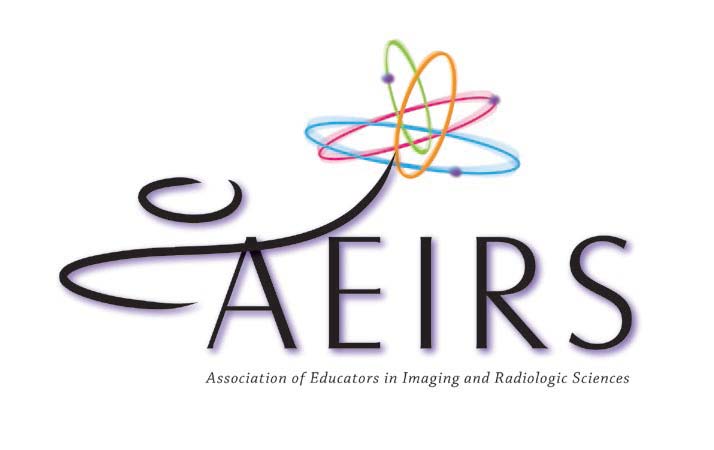 STANDING COMMITTEESPUBLICATIONS TEAMAPPOINTMENTS AND LIAISONSANNUAL MEETING/SEMINARSAEIRS STAFFBylaws Committee (3 yr. term) Joy Menser - Chair  Term through 2021-2022270-686-4633 Joy.menser@kctcs.edu Marilyn Lewis Thompson Term through 2021-2022 816-932-2790 mlewisthompson@saint-lukes.org Teresa Taggart Term through 2021-2022 216-987-5298 Teresa.Taggart@tri-c.edu Tammy Webster - Board Advocate402-559-3846 tammy.webster@unmc.eduMembership Committee (3 yr. term) Ashley Marshall - Chair Term through 2021-2022 317-274-3807 ashcarte@iupui.edu Cindy Whiteford – Vice-ChairTerm Through 2022-2023904-808-7499blkchevy@gnmail.comSanjay AryaTerm through 2023-2024347-538-0918sarya@hostos.cuny.eduLynn BlazaskieTerm through 2022-2023570-674-8153lblazaskie@misericordia.eduChristy LeeTerm through 2022-2023276-393-0141Christy.lee@sw.eduDawn McNeilTerm through 2022-2023352-291-8592Dawn.McNeil@rasmussen.eduAllison PuenteTerm through 2022-2023337-475-5666apuente@mcneese.eduTiffany Roman - Board Advocate513-936-1591 tiffany.roman@uc.eduEducation Committee (3 yr. term) Toni Chamberlain - ChairTerm through 2021-2022 623-203-3082 TChamberlain@ecpi.edu Catherine Cooper - Vice-Chair Term through 2021-2022 251-604-6157 ccooper@southalabama.eduMandy Colwell StelzTerm through 2022-2023850-261-2123Colwell.mandy@yahoo.comBobbi KowashTerm through 2022-2023541-810-2209Bobbi.kowash@oit.edu Jennifer Little Term Through 2022-2023818-677-5256Jennifer.Little@csun.eduKerry Mohney Term through 2021-2022 269-762-0649 Mohneyk@gvsu.edu Rhonda WeaverTerm through 2022-2023704-403-1756Rhonda.Weaver@atriumhealth.orgLeslie WhalleyTerm through 2022-2023407-595-9665Leslie.Whalley@ahu.eduDarcy Willis Term through 2021-2022  608-258-2363   DRWillis@madisoncollege.edu Kevin Clark - Board Advocate713-792-5661krclark@mdanderson.orgNominating Committee (1 yr. term) Nina Kowalczyk - Chair614-209-6157Nkowalczyk48@gmail.comDebby Leighty  813-253-7416 debbyleighty@yahoo.com Lisa Bartenhagen402-559-4236labarten@unmc.eduBarbara Byrne570-702-8939bbyrne@johnson.eduResearch Committee (3 yr. term) Tanya Custer - Chair Term through 2021-2022 402-559-6998 tcuster@unmc.edu Jennifer Chiu - Vice-ChairTerm through 2022-2023917-923-6175chiuj@stjohns.edu Tracy HerrmannTerm through 2023-2024513-745-5660herrmaty@ucmail.uc.eduKevin Kindle Term through 2021-2022 404-616-3611 kkindle@augusta.edu Jamie SmithTerm through 2022-2023806-354-6072Jamie.smith@actx.eduTeresa Taggert Term through 2021-2022 216-987-5298 Teresa.Taggart@tri-c.edu Charlie Drago - Board Advocate 718-518-4114cdrago@hostos.cuny.eduFellows Committee (3 yr. term) Joy Renner - ChairTerm through 2022-2023(919) 966-5147jrenner@med.unc.eduBruce Long Term through 2021-2022 317-274-5254 blong@iupui.edu Kim Metcalf Term through 2021-2022 207-625-4265 bcdkmetcalf@yahoo.com Advocacy Committee (3 yr. term) Kelli Haynes - ChairTerm through 2022-2023318-677-3071haynesk@nsula.eduJay Hicks Term through 2021-2022203-396-6274 Hicksg2@sacredheart.edu Joy Menser Term through 2022-2023270-686-4633 Joy.menser@kctcs.edu James MurrellTerm through 2022-2023747-200-4561 jmurrell@gurnick.eduDebbie Poelhuis - Board Advocate812-483-3891dpoelhuis@yahoo.comScholarship Committee (3 yr. term)Lynda Donathan - Chair Term 2022-2023606-783-5489l.donathan@moreheadstate.eduAnthony Dotson - Vice-ChairTerm through 2022-2023606-783-5175a.dotson@moreheadstate.eduDeziree ArnettTerm through 2022-2023501-686-6512DArnett@uams.eduDawn McNeil Term through 2021-2022 859-481-3537 Dawn.McNeil@rasmussen.edu Greg Mehrer Term through 2021-2022 605-333-7400 gregory.mehrer@sanfordhealth.org Patrick PattersonTerm through 2022-2023941-962-2821patterp@scf.eduStephanie VasTerm through 2022-2023402-559-2181Stephanie.vas@unmc.eduCarolyn Kiser WhittTerm through 2022-2023404-625-2558carolynkiserwhitt@gmail.comKori Stewart - Board Advocate860-768-4831Klstewart1979@gmail.comSocial Networking Administrator Cheyne Wago - AEIRS Technical Support Specialisttechnicalsupport@AEIRS.orgAshley Balliet - Social Networking Assistant319-369-7077Ashley.balliet@unitypoint.orgEditorial Review Board (3 yr. term) Jeffrey Legg - ChairTerm ending 2023(804) 828-9104jlegg@vcu.eduKenya Haugen - Vice-ChairTerm ending 2022 210-862-0575 Kenya_haugen@med.unc.eduCarla AllenTerm ending 2023573-884-9680allencar@health.missouri.eduLisa BartenhaganTerm ending 2023402.559.4236labarten@unmc.eduVesna Balac Term ending 2022 219-980-6540 vbalac@iun.edu Melanie Dempsey Term ending 2022 804-828-9104 mcdempsey@vcu.edu Kelli Haynes Term ending 2023318-677-3071haynesk@nsula.eduKathleen Kienstra Term ending 2022 314-977-8630 Kathy.kienstra@health.slu.eduJeannean Rollins Term ending 2022 870-972-3073 jrollins@astate.edu Amy RussellTerm ending 2023817-688-1379Atrussell10@yahoo.com Debbie Starkey Term ending 2022 +61-7-3138-2596 d.starkey@qut.edu.auJournal Executive Editor (No term) Laura Aaron 225-277-1809  carwilel@nsula.edu Julie Gill- Board Advocate614-395-9858gillji@ucmail.uc.eduNewsletter Executive Editor (No term) Tammy Webster 402-559-3846 tammy.webster@unmc.edu Julie Gill - Board Advocate614-395-9858gillji@ucmail.uc.eduAAMD Liaison Mahsa Dehghanpour 713-792-3455 mdehghan@mdanderson.org AAPM CARES LiaisonKelli Haynes318-677-3071haynesk@nsula.eduAAPM Liaison Quentin Moore 419-251-1814 quentin.moore1@mercycollege.edu Association of Medical Imaging Management LiaisonColleen Dempsey 215-252-0303 colleen.dempsey@jefferson.edu ASRT Liaison Charlie Drago - Board Advocate 718 518 4114cdrago@hostos.cuny.eduASTRO Liaison Marissa Mangrum 214-762-3376 marissa-mangrum@ouhsc.edu ISRRT Liaison Donna Long 317-962-3284 dlong2@sbcglobal.net NMTCB Liaison Shannon Youngblood255-333-6027syoungbloodtoler@uams.eduSDMS Liaison Lynn Schluns 972-860-5053 lschluns@dcccd.edu SMRT Liaison Joan Becker 214-914-2324 jabecker@dcccd.edu SNMMI-TS Liaison Lauren Shanbrun  LShanbrun@Lifespan.orgAnnual Meeting 2022 Tammy Webster - Chair 402-559-3486 tammy.webster@unmc.eduTiffany Roman - Vice-Chair 513-936-1591 tiffany.roman@uc.eduKevin Clark713-792-5661krclark@mdanderson.orgHonors Lecture 2022Tiffany Roman - Vice Chair 513-936-1591 tiffany.roman@uc.eduCharlie Drago - Board Advocate 718-518-4114cdrago@hostos.cuny.eduWorkshop/WebinarToni Chamberlain - ChairTerm through 2021-2022 623-203-3082 TChamberlain@ecpi.eduMichelle Wilt602-286-3535480-540-0788 events@aeirs.org michelle.wilt@gatewaycc.eduAnnual Meeting 2023Tiffany Roman - Chair 513-936-1591 tiffany.roman@uc.edu Kevin Clark - Vice-Chair713-792-5661krclark@mdanderson.orgAEIRS Operations ManagerMari King936-647-1443operations@aeirs.orgAEIRS Technical Support Specialist Cheyne Wago936-647-1443 technicalsupport@aeirs.orgAEIRS Event Planner Michelle Wilt602-286-3535480-540-0788 events@aeirs.org Managing Editor of Journal and Newsletter Susan Carr 978-501-0410 susancarr349@gmail.com